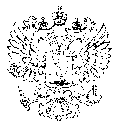  АДМИНИСТРАЦИЯ  МУНИЦИПАЛЬНОГО ОБРАЗОВАНИЯ «УСТЬЯНСКИЙ МУНИЦИПАЛЬНЫЙ РАЙОН»  АРХАНГЕЛЬСКОЙ  ОБЛАСТИ                                          ПОСТАНОВЛЕНИЕ  					      р.п. ОктябрьскийОб  утверждении административного регламента предоставления муниципальной услуги по  предоставлению доступа к архивным документам муниципального архива  муниципального образования «Устьянский муниципальный район» Архангельской области       В соответствии со статьей 13 Федерального закона от 27 июля 2010 года № 210-ФЗ «Об организации предоставления государственных и муниципальных услуг», подпунктом 4 пункта 2 статьи 7 областного закона от 02 июля 2012 года № 508-32-ОЗ «О государственных и муниципальных услугах в Архангельской области и дополнительных мерах по защите прав человека и гражданина при их предоставлении» администрация муниципального образования «Устьянский муниципальный район» ПОСТАНОВЛЯЕТ:      1. Утвердить  прилагаемый административный регламент  предоставления муниципальной услуги по предоставлению  доступа к архивным документам муниципального архива  муниципального образования  «Устьянский муниципальный район»  Архангельской области (далее – административный регламент).     2. Установить, что положения  административного  регламента  в части, касающейся предоставления муниципальной услуги через Архангельский региональный портал государственных и муниципальных услуг (функций) и Единый портал государственных и муниципальных услуг (функций), применяются со дня вступления в силу соглашения об информационном взаимодействии между администрацией муниципального образования «Устьянский муниципальный район» и министерством связи и информационных технологий Архангельской области и в течение срока действия такого соглашения.     3. Контроль за выполнением настоящего постановления возложить на Управляющего делами местной администрации С.В.Казакова.     4. Постановление администрации муниципального образования «Устьянский муниципальный район» от  31.07.2018  № 870 «Об утверждении административного регламента предоставления муниципальной услуги «Предоставление доступа к архивным документам муниципального архива» в новой редакции» считать утратившим силу.    5. Настоящее постановление вступает в силу через десять дней со дня его официального опубликования и подлежит размещению на официальном сайте администрации муниципального образования «Устьянский муниципальный район» в сети «Интернет».Глава  муниципального  образования   	                              А.А.Хоробров                      от 11 марта                        2019 года№  283